Name: _____________________________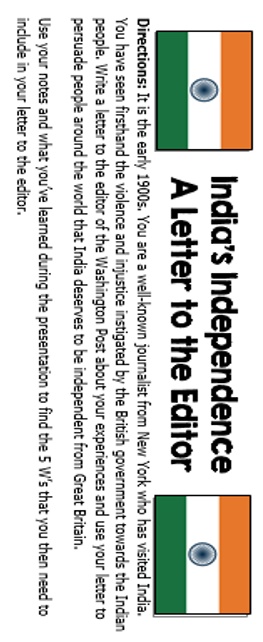 Now, write your letter on the back! Letter to the editor: Sincerely, (your name)Who? (Who are the groups involved?)What? (What is happening?)When? (What was the time period it all happened?)Where? (Where was this happening?)Why? (Why was this happening?)